Company Information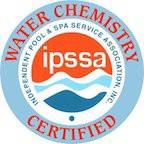 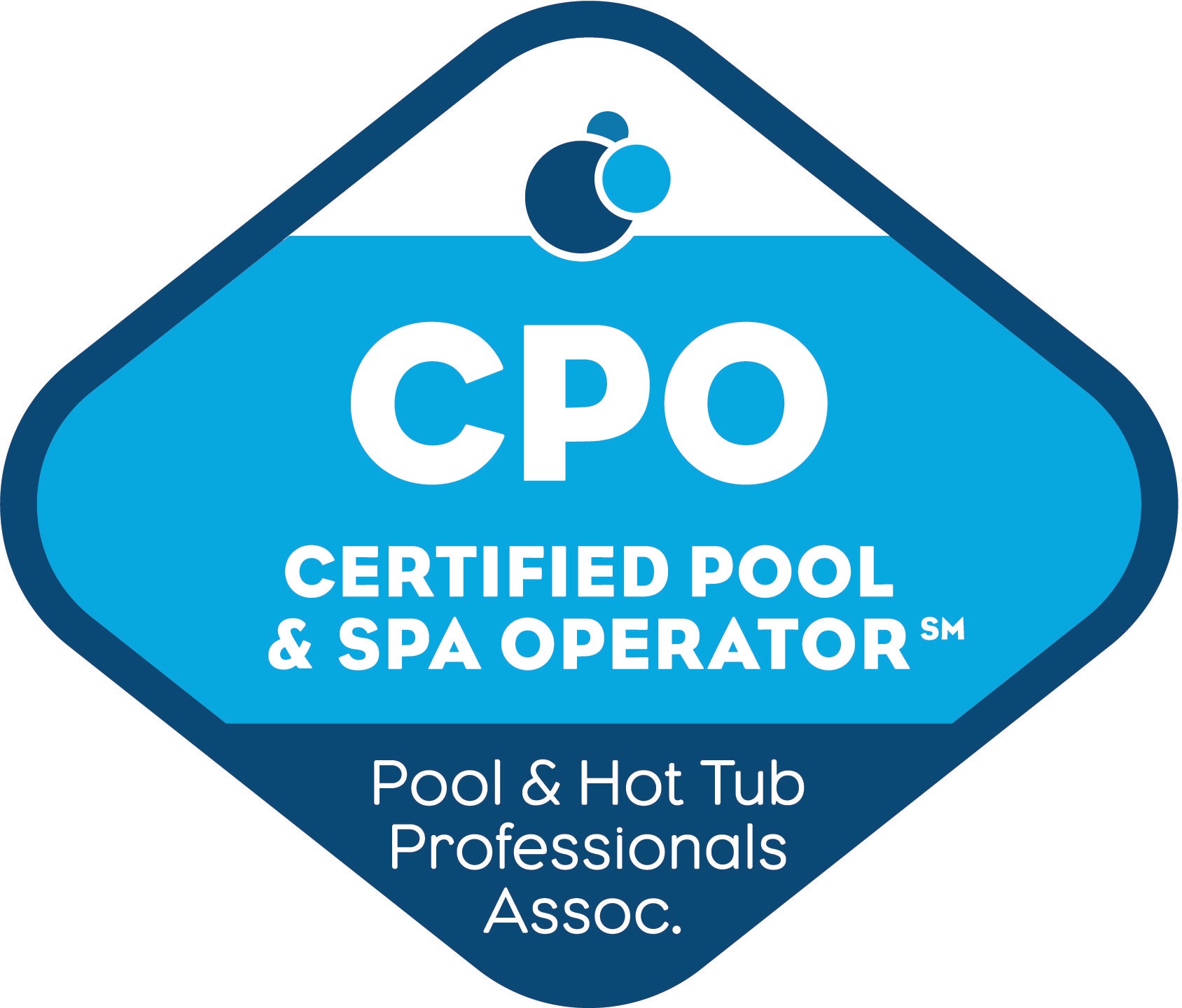 NAME:	CELL PHONE:ADDRESS:	HOME PHONE:EMAIL ADDRESS:POOL SERVICE AGREEMENTWe offer pool service 48 weeks per year. Nonservice weeks are Thanksgiving week, Christmas week, one week in January to be announced, and one week in February to be announced. Service parameters may be reduced due to inclement weather such as rain, ice, snow, lightning or excessive heat. Free callout if green algae not related to equipment malfunction.Your invoice will be divided into two charges. The first charge is for service, and includes water testing, maintaining proper water balance, maintaining service record, skimming pool surface, brushing steps and tile, emptying skimmer and pump baskets, emptying pool cleaner basket. If you wish us to clean the filters, the charge is $XX for each set every six months. For ease of payment, we will calculate the charge per year, divide it by 12, and add that amount to your monthly service fee.————————————————————————————————————————————————————The quote for servicing your pool is: $	Per month, plus $ per month for cleaning 1set filter(s) every six months. The total for servicing will be $	Per month. The invoice will be dated the first of the month, in advance of service, and due on the 5th of the month. A late fee of $ will be added for payments received after the 15th of the month.————————————————————————————————————————————————————We track chemicals used each month and invoice you the month AFTER we have tabulated what is due. For example, we invoice you for February servicing on February 1. But the chemicals used for January will appear on the February service invoice.—————————————————————————————————————————————————————Parts, repairs, salt, tile cleaning, extra filter cleanings, pool drain/restart, green, yellow and black algae treatments are not included in the monthly charge. Repairs under $X will be done as a matter of routine maintenance. Any amount over that will be approved by the customer. All extra charges will be invoiced and due immediately if over $X. Charges less than $X may be paid on your next monthly billing cycle.It is the customer’s responsibility to ensure that all gates are operating properly. Service technicianassumes no responsibility for maintaining fencing or gates at the customer’s property. The deck surrounding the pool should be clear of shrubbery and easily accessible for safe servicing of pool.The pool must be brought up to good working order before service begins. Condition notes:This agreement can be cancelled by either party at any time via email or regular mail. Any prepayment of services will be refunded within thirty days of termination of the agreement.Customer Signature 	 Date 	Service Company Signature 	 Date	